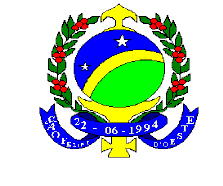 ESTADO DE RONDONIAPODER EXECUTIVOPREFEITURA MUNICIPAL DE SÃO FELIPE D’OESTELEI Nº 281/2007Altera o art. 2º da Lei Municipal nº 216/2006 que autoriza a doação de uma área de terras para a edificação de casas populares  e dá outras providências.O Prefeito Municipal de São Felipe D’Oeste, Sr. Volmir Matt, no uso das suas atribuições legais que são conferidas pela Lei Orgânica Municipal, Faz Saber que a Câmara Municipal aprovou e fica sancionada a seguinte LEI:Art. 1º - Fica alterado o artigo 2º , da Lei Municipal nº 216, de 26 de janeiro de 2006, que passará a constar com a seguinte redação:Art. 2º -  A área a ser doada, perfaz o total de  (trinta e um mil, cento e oito metros quadrados) caracterizada como Lote nº 103-A, do P.A. São Felipe, Gleba Corumbiara, no Município de São Felipe D’Oeste, Estado de Rondônia.Art. 2º - Os demais artigos da Lei permanecem inalterados.Art. 3º - Fica o Poder Executivo autorizado a regulamentar a presente Lei, através de Decreto.Art. 4º - Esta Lei entrará em vigor na data da sua publicação.Art. 5º - Revogam-se as disposições em contrário.      Gabinete do Prefeito Municipal de São Felipe D’Oeste, aos doze dias do mês de abril do ano de dois mil e sete.VOLMIR MATTPrefeito Municipal